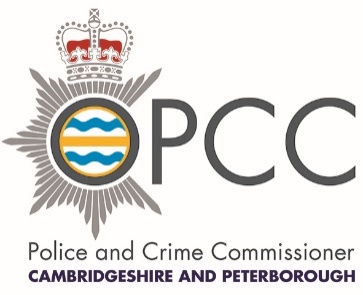 Business Coordination BoardAGENDA Date6th January 2021 Time13:30VenueTEAMSWelcome and apologiesAssistant Chief Constable Vicki EvansDeclarations of interestTo approve minutes of the Business Coordination Board meeting held on the 16th December 2020Precept considerations, Medium Term Financial Strategy (MTFS) and Medium Term Financial Plan (MTFP) discussion and updateMTFS update MTFP update Approach to seeking the views of people of Cambridgeshire on the preceptDirector of Finance & Resources and OPCC Chief Finance Officer 